Ik teken een mandala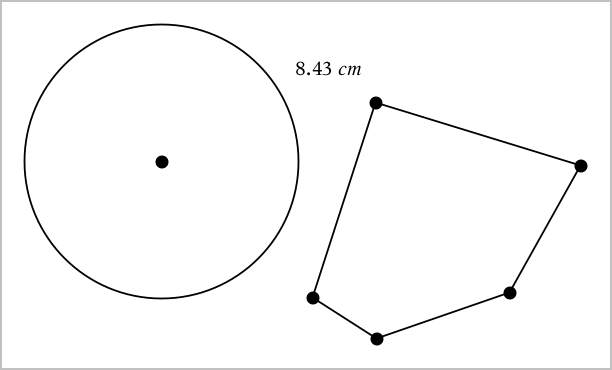 